Утверждена
приказом Управления образования
администрации Вагайского района
от   №  - одПРОГРАММА
«Совершенствование организации питания учащихся
образовательных учреждений Вагайского муниципального района»на 2019-2024 годы»1. ВведениеПрограмма является частью комплекса мер по созданию безопасных условий пребывания и доступности питания в общеобразовательных образовательных учреждениях Вагайского муниципального района. Программа разработана в соответствии с требованиями: Статьи 37, 41 Федерального Закона Российской Федерации от 29.12.2012 № 273 «Об образовании в Российской Федерации».Федеральный закон от 24.07.1998 г. № 124-ФЗ «Об основных гарантиях прав ребенка в Российской Федерации»Федеральный закон от 30.03.1999 г. № 52-ФЗ «О санитарно-эпидемиологическом благополучии населения»Постановление Правительства Тюменской области от 30 сентября 2013 № 423 «Об утверждении Положения об обеспечении питанием обучающихся образовательных организаций в Тюменской области».Постановление Правительства Тюменской области от 30 августа 2017 №439-п «О внесении изменений в Постановление от 30.09.2013 №423-п»;Санитарно-эпидемиологические требования к организации питания обучающихся в общеобразовательных учреждениях, учреждениях начального и среднего профессионального образования (СанПиН 2.4.5.2409-08), утвержденные постановлением Главного государственного санитарного врача РФ от 23.07.2008 г. № 45Санитарно-эпидемиологические правила и нормативы СанПиН 2.1.4.1074-01 «Питьевая вода. Гигиенические требования к качеству воды централизованных систем питьевого водоснабжения. Контроль качества», утвержденные постановлением Главного государственного санитарного врача РФ от 26.09.2001 г. № 24Приказ Министерства здравоохранения РФ от 30.12.2003 г. № 621 «О комплексной оценке состояния здоровья детей»Распоряжение администрации Вагайского муниципального района «об организации питания обучающихся в общеобразовательных школах Вагайского района» от 11.01.2017 г. № 12- р.Методические рекомендации по организации питания обучающихся и воспитанников образовательных учреждения Вагайского муниципального района утвержденные приказом Управления образования Вагайского района  от 12.04.2016 г. № 80Полноценное питание является необходимым условием здоровья, физического и нервно-психического развития, устойчивости к воздействию неблагоприятных факторов внешней среды, работоспособности и успешного обучения и воспитания детей и подростков в школах и детских садах Вагайского муниципального района.2. Содержание проблемы и обоснование необходимости ее решенияпрограммно-целевым методом В Вагайском муниципальном районе функционируют: 9 начальных, 3 основных, 18 средних общеобразовательных учреждений и 1 отделение для детей с ОВЗ. Организация питания в общеобразовательных школах приготовление блюд проводится полностью на школьных пищеблоках.В учреждениях образования Вагайского района обучается 3074* человек. *Данные на 01.01.2019 годаКоличество детей из малообеспеченных семей 1566*,  количество детей, пользующихся 100 % льготой 1566 детей (100%). * Данные на 01.01.2019 годаВсего охвачено горячим питанием 3074 (100%)*. * Данные на 01.01.2019 годаГорячим двухразовым питанием охвачено 241 ребенок (обучающихся по коррекционной программе) (7.8%)*.* Данные на 01.01.2019 годаОбеспечение детей школьным питанием в настоящее время осуществляется за счет средств родителей и средств бюджета администрации Вагайского муниципального района. Согласно распоряжению администрации Вагайского муниципального района об организации питания обучающихся в общеобразовательных школах Вагайского района на 2017 год установлены расходы на оплату питания одного обучающегося в день:- в общеобразовательных школах Вагайского района из расчета 12 рублей 40 копеек;- Для детей из малоимущих семей и детей оказавшихся в иной трудной жизненной ситуации 43 рубль 50 копеек.- Для детей, обучающихся по адаптированным программам, для детей ОВЗ, обучающихся по общеобразовательным программам 123 рубля в день. Проблема состояния здоровья подрастающего поколения в Российской Федерации за последние годы серьезно обострилась и вызывает обоснованное беспокойство у врачей, работников образовательных учреждений и родителей, обучающихся и воспитанников. Одним из основных факторов, негативно влияющих на организм ребенка в современных условиях, признано ухудшение питания детей. Таким образом, одним из приоритетных направлений деятельности органов государственной власти, органов местного самоуправления, общеобразовательных  учреждений и общественных объединений должно стать обеспечение полноценного питания обучающихся в период их пребывания в школах.При организации питания детей как дошкольного, так и школьного возраста следует соблюдать возрастные физиологические нормы суточной потребности в основных пищевых веществах.Здоровье современных детей и подростков формируется под воздействием комплекса факторов, существенная доля которых приходится на условия внутришкольной среды.По данным Всемирной организации здравоохранения структура питания детей школьного возраста характеризуется снижением уровня потребления наиболее ценных в биологическом отношении пищевых продуктов, дефицитом полиненасыщенных жирных кислот, витаминов и микроэлементов. Это является основной причиной таких нарушений здоровья обучающихся, как задержка роста, анемия, кариес, остеопороз, заболевания желудочно-кишечного тракта.Согласно анализу, ежегодно проводимому специалистами Территориального отдела Управления Федеральной службы по надзору в сфере защиты прав потребителей и благополучия человека в г. Тобольске, Тобольском, Вагайском, Уватском, Ярковском районах в питании обучающихся в  общеобразовательных учреждениях имеются нарушения в структуре рационов, выражающиеся в фактическом потреблении отдельных продуктов и нутриентов. Невыполнение норм питания по основным продуктам питания (мясу, рыбе, кисломолочным продуктам, свежим овощам и фруктам, сливочному и растительному маслу) приводит к тому, что в большинстве общеобразовательных учреждениях обеспеченность обучающихся в калориях и пищевых ингредиентах составляет лишь 1/3 от физиологической потребности. Для того чтобы отслеживать ситуацию состояния здоровья учащихся, с целью принятия конкретных мер изменения условий обучения, призванных помочь ребенку, улучшить показатели состояния своего здоровья, необходимо проведение комплексного мониторинга здоровья.  Ежегодно Управлением образования проводится мониторинг состояния здоровья учащихся общеобразовательных школ.Состояние здоровья школьников по итогам медицинских осмотров за последний год. Уменьшилось количество детей отнесенных к первой медицинской группе на 176 человек (32%). Это объясняется тем, что в 2017-2018 уч. году произошло значительное увеличение кол-ва обучающихся с 2910 в 2016-2017 уч. году до 3016 на 01.07. 2018 г. – 106 человек. В 2016-2017 уч. году наблюдалось 25 % учащихся, отнесенных к 1 группе здоровья от общего кол-ва учащихся, а в 2017-2018 уч. году – 18 %. Кроме того, можно назвать также причину снижения данного показателя увеличением хронических заболеваний у детей, особенно болезней глаз и болезней ЖКТ.Наблюдается увеличение количество учащихся отнесенных к 2 группе здоровья на 310 человек. Анализируя данный показатель можно сделать вывод, что увеличение произошло за счет снижения количества детей, отнесенных к 3 и 4 группе здоровья на 56 человек, что является положительным показателем и динамикой развития. Но, наблюдается увеличение количества детей, отнесенных к 5 группе здоровья (с 28 до 54) на 26 детей. В основном это дети, учащиеся Отделения для детей с ОВЗ, которые поступили в данное учебное заведение с других территорий Тюменской области, а также учащиеся данного учебного заведения вновь прошедшие ПМПК, углубленные медицинские осмотры и признанные детьми ОВЗ по психическому заболеванию.Дети и подростки 3-й, 4-й и 5-й групп здоровья находятся на диспансерном наблюдении у врачей разных специальностей, они получают ту или иную лечебную и профилактическую помощь, обусловленную имеющейся патологией и степенью компенсации. В детских учреждениях для них создается щадящий режим дня, удлиненная продолжительность отдыха и ночного сна, ограничивается объем и интенсивность физических нагрузок и др. При необходимости они направляются в специальные детские и подростковые учреждения, где с учетом особенностей патологии целенаправленно проводится лечение и воспитание.Не маловажным показателем состояния здоровья детей в районе является показатели доли детей, отнесенных к основной, подготовительной или специальной медицинской группе на уроках физической культуры.	
    Анализируя данные об учащихся, отнесенных к различным группам занятий физкультуры можно сказать следующее:На протяжении последних 5 лет наблюдается  рост детей отнесенных  к основной группе. Сравнивая  2016-2017 учебный год с 2017-2018 учебным годом, рост детей отнесенных к основной группе здоровья составил 107 человек, на 3,9 %, это не смотря на уменьшение количества детей, отнесенных к первой группе здоровья. Значит по медицинских заключениям имеющиеся заболевания учащихся не значительные, позволяющие в полном объеме заниматься физической культурой и спортом. На уровне осталось количество детей отнесенных к спец. мед. группе. Но, наблюдается увеличение количества детей освобожденных от занятий физкультуры на 22 человека, что тоже не маловажный аспект.      Помимо анализа групп здоровья учащихся проведенный анализ индекса здоровья тоже свидетельствует о том, что мероприятия направленные на сохранение и укрепление здоровья в 2017-2018 учебном году хоть и не дали положительный результат, но и значительно ситуация не ухудшилась. Так, количество детей, не болевших за учебный год, свидетельствует о том, что в 2017-2018 учебном году в сравнении с 2016 - 2017 учебным годом наблюдается не значительное уменьшение на 8 человек на 0,2 %. В текущем учебному году наблюдалось также увеличение кол-ва дней, пропущенных по болезни на 388 на 2,4%, уменьшение уроков пропущенных по болезни на 245 на 0,26% .Но, проблемой для образовательных учреждений остается отсутствие щадящего питания для обучающихся, страдающих болезнями органов пищеварения, эндокринной системы, в том числе сахарным диабетом. Организация рационального питания обучающихся во время пребывания в МАОУ является одним из ключевых факторов поддержания их здоровья и эффективности обучения. Особое значение приобретает правильное питание обучающихся с учетом того, что в последние годы они проводят все больше времени в общеобразовательных учреждениях при весьма интенсивном характере процесса обучения, а низкий социально-экономический уровень многих семей не позволяет обеспечить обучающихся адекватным питанием.Основным путем преодоления дефицита микронутриентов и витаминов в образовательных учреждениях Вагайского муниципального района является включение в рационы питания обучающихся продуктов, обогащенных микронутриентами.Согласно рекомендациям Научно-исследовательского института питания Российской академии медицинских наук самыми оптимальными продуктами для профилактики микронутриентной недостаточности у детей дошкольного и школьного возраста являются обогащенные молоко и кисломолочные продукты, хлебобулочные изделия, витаминизированные напитки. Поэтому включение указанных продуктов в используемые рационы питания обучающихся и воспитанников в общеобразовательных и дошкольных учреждениях является одним из направлений преодоления микронутриентной недостаточности.Не менее актуальной остается проблема низкого уровня культуры питания у обучающихся школ, основанной на стереотипах, сформировавшихся в последние годы, когда основными в рационе питания семьи становятся продукты быстрого приготовления и полуфабрикаты, а количество потребляемых овощей, фруктов, рыбы, молочных продуктов сокращается.Основными преимуществами решения важной социальной проблемы образовательных учреждений Вагайского муниципального района – обеспечение качественного питания подрастающего поколения.  Что касается заболеваемости среди учащихся Вагайского района, то здесь наблюдается отрицательная динамика по заболеваемости органов пищеварения в сравнении с предыдущим учебным годом: в 2017-2018 учебном году 60 детей против 55 в 2016-2017 году. Рост не значительный больше на 5 детей. Значительное увеличение произошло детей с заболеваниями глаз на 45 детей. Хочется отметить, что на протяжении двух последних лет отмечается рост данного вида заболевания у детей. Отмечается снижение детей с болезнями костно-мышечной системы на 8 человек. Данные факты свидетельствуют о том, что увеличение болезней глаз, произошло по причине малоподвижного образа жизни, длительного периода нахождения ребенка за компьютером, просмотра телевизора и использование телефонов. Увеличение заболеваемости органов пищеварения у детей объясняется неправильным питанием. Программно – целевым методом являются:- внедрение в общеобразовательные и дошкольные учреждения здоровьесберегающих технологий и формирование среди обучающихся и воспитанников мотивации сохранения собственного здоровья;- оснащение столовых и пищеблоков школ холодильным и технологическим оборудованием.3. Цели и задачи ПрограммыЦелью Программы является совершенствование системы организации школьного питания в муниципальных автономных образовательных учреждениях Вагайского района, обеспечивающей качественное и сбалансированное питание, обеспечивающее сохранение и укрепление здоровья учащихся муниципальных общеобразовательных учреждений Вагайского района.Основной целью программы является обеспечение здорового питания детей для сохранения и укрепления их здоровья, а также профилактики заболеваний.Программа призвана обеспечить формирование качественно нового подхода к реализации организации питания в школах и детских садах. Полноценное питание - важнейшее условие сохранения здоровья, физического и умственного развития детей. Достижение цели Программы предполагается за счет решения следующих задач:1) Внедрение в муниципальных общеобразовательных и дошкольных учреждениях здоровьесберегающих технологий питания обучающихся и воспитанников. Формирование среди детей мотивации сохранения собственного здоровья.. 2) Совершенствование системы контроля качества и безопасности питания учащихся.  3)Обеспечение учащихся общеобразовательных учреждений оптимальным питанием, соответствующим возрастным и физиологическим потребностям детей и подростков в пищевых веществах и энергии.Для решения задач и достижения целей Программы предполагается реализация комплекса следующих мероприятий:4. Перечень мероприятий ПрограммыМероприятия программы рассчитаны на период 2019-2024 годы:5. Сроки и этапы реализации ПрограммыПрограмма разработана на период 2019-2024 гг.6. Механизм реализации Программы Исполнитель Программы – Управление образования администрации Вагайского муниципального района, общеобразовательные учреждения Вагайского района. В ходе реализации Управление образования обеспечивает координацию деятельности исполнителей Программы, контроль за ходом реализации мероприятий.7. Ожидаемые результаты реализации ПрограммыВ результате выполнения мероприятий Программы ожидается:Улучшение качественного уровня организации школьного питания:Обеспечение учащихся общеобразовательных учреждений оптимальным питанием, соответствующим возрастным и физиологическим потребностям детей и подростков в пищевых веществах и энергии.Обеспечение 100 % охвата среди обучающихся школ горячим питанием, организации и качества питания, в соответствии с их возрастными и физиологическими особенностями, с учетом санитарно-гигиенических норм;Сохранение здоровья учащихся, снижение заболеваемости детей и подростков: увеличение удельного веса муниципальных общеобразовательных учреждений, системно внедряющих здоровьесберегающие технологии питания обучающихся школ;Обеспечение бесплатным питанием 100% детей из малоимущих семей.Обеспечение бесплатным питанием 100% учащихся Зареченской коррекционной школы интернатаОрганизация двухразового питания для учащихся, нуждающихся в организации специальных образовательных условий по рекомендации  ПМПКОрганизовать полное возмещение расходов на обеспечение питанием в отношении детей – сирот, детей оставшихся без попечения родителей..Повышение информированности населения по вопросам школьного питания.Модернизация и укрепление материально-технической базы школьных столовых при муниципальных образовательных учреждениях: увеличение удельного веса МАОУ, оснащенных современным технологическим оборудованием от общего числа школ.Организация дополнительного питания за счет создания школьных буфетов.В целом реализация Программы позволит повысить качество питания обучающихся в общеобразовательных в соответствии с рационами питания, учитывающими физиологические нормы питания детей и включающими обогащенные продукты профилактического назначения, что будет способствовать улучшению их здоровья, а также позволит обеспечить безопасность и доступность питания среди обучающихся школ.8. Контроль за реализацией ПрограммыКонтроль над реализацией программы возлагается на Управление образования администрации Вагайского муниципального района.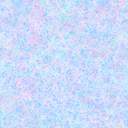 